English DepartmentAchievement Standard Cover Sheet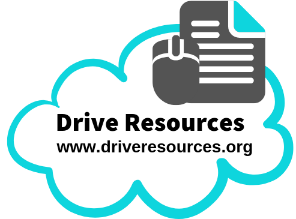 Teacher and student to complete prior to beginning the assessmentTeacher and student to complete prior to beginning the assessmentTeacher and student to complete prior to beginning the assessmentTeacher and student to complete prior to beginning the assessmentAchievement Standard3.4 Produce a selection of fluent and coherent writing which develops, sustains, and structures ideas (AS91475)3.4 Produce a selection of fluent and coherent writing which develops, sustains, and structures ideas (AS91475)3.4 Produce a selection of fluent and coherent writing which develops, sustains, and structures ideas (AS91475)Level3Credits6Student’s nameTeacherDue DateStudent Authenticity StatementI understand that the work I submit for this assessment must be my own.  I understand that if it was appropriate to source information then that information must be acknowledged in the appropriate manner (eg by using APA referencing and using quotation marks).  I understand that I may be required to identify my sources if there is any question about the authenticity of this work. I have acknowledged that plagiarism and/or collusion will result in disciplinary action which may make me ineligible for a grade in this standard.Student signature:  x__________________________________________Date:  _______________________________I understand that the work I submit for this assessment must be my own.  I understand that if it was appropriate to source information then that information must be acknowledged in the appropriate manner (eg by using APA referencing and using quotation marks).  I understand that I may be required to identify my sources if there is any question about the authenticity of this work. I have acknowledged that plagiarism and/or collusion will result in disciplinary action which may make me ineligible for a grade in this standard.Student signature:  x__________________________________________Date:  _______________________________I understand that the work I submit for this assessment must be my own.  I understand that if it was appropriate to source information then that information must be acknowledged in the appropriate manner (eg by using APA referencing and using quotation marks).  I understand that I may be required to identify my sources if there is any question about the authenticity of this work. I have acknowledged that plagiarism and/or collusion will result in disciplinary action which may make me ineligible for a grade in this standard.Student signature:  x__________________________________________Date:  _______________________________Teacher to complete after the assessmentTeacher to complete after the assessmentTeacher to complete after the assessmentTeacher to complete after the assessmentTeacher to complete after the assessmentPiece 1Not AchievedAchievedMeritExcellencePiece 1Did not meet the criteria to achieve this standard.Produce a selection of fluent and coherent writing which develops, sustains, and structures ideas.Ie: demonstrating understanding of purpose and audience through:the development of ideas and the making of links between them throughout a piece of writing.  This may include use of: narrative, imagery, explanations, analysis, explorations, critique, details, examples, and a range of dimensions or viewpointsthe selection and use of structures and language features appropriate to the particular written text type to create consistency in meaning and effect, and to sustain interestthe accurate use of written text conventions (including spelling, punctuation, grammar) so that the writing contains at most minor errors.Produce a selection of fluent and coherent writing which develops, sustains, and structures ideas and is convincing.Ie: demonstrating discerning understanding of purpose and audience through:the discriminating selection and integration of ideas, language features, and structure.Produce a selection of fluent and coherent writing which develops, sustains, and structures ideas and commands attention.Ie: demonstrating a sophisticated understanding of purpose and audience through:the insightful selection and integration of ideas, language features, and structure to create a striking whole.Marker’s CommentsSee script / written below:  See script / written below:  See script / written below:  See script / written below:  Teacher to complete after the assessmentTeacher to complete after the assessmentTeacher to complete after the assessmentTeacher to complete after the assessmentTeacher to complete after the assessmentPiece 1Not AchievedAchievedMeritExcellencePiece 1Did not meet the criteria to achieve this standard.Produce a selection of fluent and coherent writing which develops, sustains, and structures ideas.Ie: demonstrating understanding of purpose and audience through:the development of ideas and the making of links between them throughout a piece of writing.  This may include use of: narrative, imagery, explanations, analysis, explorations, critique, details, examples, and a range of dimensions or viewpointsthe selection and use of structures and language features appropriate to the particular written text type to create consistency in meaning and effect, and to sustain interestthe accurate use of written text conventions (including spelling, punctuation, grammar) so that the writing contains at most minor errors.Produce a selection of fluent and coherent writing which develops, sustains, and structures ideas and is convincing.Ie: demonstrating discerning understanding of purpose and audience through:the discriminating selection and integration of ideas, language features, and structure.Produce a selection of fluent and coherent writing which develops, sustains, and structures ideas and commands attention.Ie: demonstrating a sophisticated understanding of purpose and audience through:the insightful selection and integration of ideas, language features, and structure to create a striking whole.Marker’s CommentsSee script / written below:  See script / written below:  See script / written below:  See script / written below:  Student’s nameFINALGradeNot AchievedAchievedMeritExcellenceAccepted by StudentI understand why I gained this grade, and accept this decision based on the quality of my work against the criteria outlined above.Student signature:  x ________________________________________Date:  ___________________________________I understand why I gained this grade, and accept this decision based on the quality of my work against the criteria outlined above.Student signature:  x ________________________________________Date:  ___________________________________I understand why I gained this grade, and accept this decision based on the quality of my work against the criteria outlined above.Student signature:  x ________________________________________Date:  ___________________________________I understand why I gained this grade, and accept this decision based on the quality of my work against the criteria outlined above.Student signature:  x ________________________________________Date:  ___________________________________